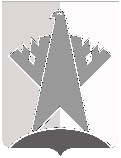 ДУМА СУРГУТСКОГО РАЙОНАХанты-Мансийского автономного округа - ЮгрыРЕШЕНИЕ«11» июня 2020 года                                                                                                                  № 883    г. СургутВ соответствии с Федеральным законом от 09 февраля 2007 года № 16-ФЗ «О транспортной безопасности»Дума Сургутского района решила:Внести в решение Думы Сургутского района от 18 мая 2018 года № 453 «Об утверждении Положения о департаменте жилищно-коммунального хозяйства, экологии, транспорта и связи администрации Сургутского района» следующее изменение:пункт 3 раздела 3 приложения к решению дополнить подпунктами 3-6 следующего содержания:«3) формирует перечень субъектов транспортной инфраструктуры, расположенных на территории Сургутского района (независимо от их организационно-правовой формы собственности), подлежащих обеспечению мерами транспортной безопасности в интересах их антитеррористической защищённости, согласно требованиям Федерального закона от 09 февраля 2007 года № 16-ФЗ «О транспортной безопасности»;4) обеспечивает сбор и направление соответствующей информации о реализации требований к антитеррористической защищённости и транспортной безопасности субъектами транспортной инфраструктуры в управление общественной безопасности администрации Сургутского района;5) участвует в плановых (внеплановых) мероприятиях по контролю за исполнением субъектами транспортной инфраструктуры требований законодательства Российской Федерации в области транспортной безопасности;6) взаимодействует с управлением общественной безопасности администрации Сургутского района при решении вопросов реализации мер обеспечения транспортной безопасности и инженерно-технической оснащённости средствами охраны предприятий транспорта, осуществляющих производственную деятельность на территории Сургутского района.».Председатель Думы Сургутского района 				                                           А.П. СименякО внесении изменения в решение Думы Сургутского района от 18 мая 2018 года № 453 «Об утверждении Положения о департаменте жилищно-коммунального хозяйства, экологии, транспорта и связи администрации Сургутского района» 